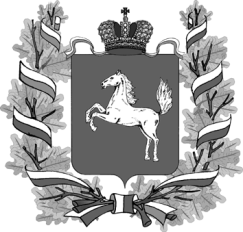 ДЕПАРТАМЕНТ ОБЩЕГО ОБРАЗОВАНИЯ ТОМСКОЙ ОБЛАСТИДЕПАРТАМЕНТ ПРИРОДНЫХ РЕСУРСОВИ ОХРАНЫ ОКРУЖАЮЩЕЙ СРЕДЫ ТОМСКОЙ ОБЛАСТИРАСПОРЯЖЕНИЕг. Томск О проведении региональной научно-практической конференции обучающихся образовательных организаций «Исследовательская деятельность обучающихся в решении экологических проблем региона» В целях реализации стратегических направлений развития непрерывного экологического образования и просвещения населения Томской области и исполнения регионального приоритетного проекта «Доступное дополнительное образование для детей в Томской области», утвержденного Протоколом заседания Совета при Губернаторе Томской области по стратегическому развитию и приоритетным проектам от 25 июля 2017 №СЖ-Пр-16651. Провести совместно с Национальным исследовательским Томским государственным университетом региональную научно-практическую конференцию обучающихся образовательных организаций «Исследовательская деятельность обучающихся в решении экологических проблем региона» (далее – Конференция) 23 - 24 апреля 2018 года на базе ОГБОУДО «Областной центр дополнительного образования», ОГБУ «Облкомприрода» и Биологического института Национального исследовательского Томского государственного университета (по согласованию).2. Утвердить состав организационного комитета Конференции с правами жюри согласно приложению 1 к настоящему распоряжению.3. Утвердить положение о Конференции согласно приложению 2 к настоящему распоряжению.4. ОГБОУ ДО «Областной центр дополнительного образования» (Курасова Н.Н.) и ОГБУ «Облкомприрода» (Лунёва Ю.В.) обеспечить организационно-методическое и информационное сопровождение Конференции.5. Рекомендовать руководителям органов местного самоуправления, осуществляющих управление в сфере образования, организовать участие обучающихся образовательных организаций Томской области в Конференции.6. Контроль за исполнением настоящего распоряжения оставляем за собой.Курасова Нина Николаевна, (3822) 52-90-50Лунёва Юлия Владимировна, (3822) 90-38-92Приложение 1к Распоряжению Департамента общего образованияТомской области от__________ .2018 №  ________  к Распоряжению Департамента природных ресурсов и охраны окружающей среды Томской области от ___________.2018 №  ______  Составорганизационного комитета с правами жюрирегиональной научно-практической конференции обучающихся образовательных организаций «Исследовательская деятельность обучающихся в решении экологических проблем региона»Вторина Елена Вениаминовна, заместитель начальника Департамента общего образования Томской области.Неверова Вера Васильевна, начальник комитета воспитания и дополнительного образования Департамента общего образования Томской области.Воробьев Данил Сергеевич, директор Биологического института НИ ТГУ (по согласованию).Адам Александр Мартынович, профессор кафедры Биологического института НИ ТГУ (по согласованию).Курасова Нина Николаевна, директор ОГБОУДО «Областной центр дополнительного образования».Лунева Юлия Владимировна, директор ОГБУ «Облкомприрода».Мударисова Галима Равильсуновна, заместитель директора ОГБОУДО «Областной центр дополнительного образования».Лисина Наталья Геннадьевна, методист ОГБОУДО «Областной центр дополнительного образования».Михайлова Марина Геннадьевна, начальник отдела экологического образования и просвещения ОГБУ «Облкомприрода».Беляева Татьяна Николаевна, заведующая лабораторией «Интродукция   цветочно-декоративных растений» Сибирского ботанического сада НИ ТГУ, к.б.н. (по согласованию).Кравченко Лариса Борисовна, доцент кафедры зоологии позвоночных и  экологии БИ НИ ТГУ, к.б.н. (по согласованию).Лукашевич Ольга Дмитриевна, профессор ТГАСУ, д.т.н. (по согласованию).Субботина Елена Юрьевна, доцент кафедры зоологии беспозвоночных Биологического института НИ ТГУ.Гашков Сергей Иванович, заведующий отделом Зоологического музея НИ ТГУ, к.б.н.Щёголева Наталья Валерьевна,  к.б.н., доцент кафедры ботаники Биологического института НИ ТГУ (по согласованию).Приложение 2к Распоряжению Департамента общего образованияТомской области от__________ .2018 №  ________к Распоряжению Департамента природных ресурсов и охраны окружающей среды Томской области от ___________.2018 №  ______ПОЛОЖЕНИЕо проведении региональной научно-практической конференции обучающихся образовательных организаций «Исследовательская деятельность обучающихся в решении экологических проблем региона»1. Общие положения1.1. Региональная научно-практическая конференция обучающихся образовательных организаций «Исследовательская деятельность обучающихся в решении экологических проблем региона» (далее – Конференция) является образовательным событием, предоставляющим возможность для реализации творческого, интеллектуального потенциала обучающихся в области естествознания и профессионального самоопределения по направлениям:- предметы  естественнонаучного цикла - география, химия, биология, экология;- техническое творчество (бионика).На Конференции могут быть представлены экспериментальные,  исследовательские, проектные творческие работы.1.2. Цель Конференции - поддержка и развитие исследовательского потенциала  обучающихся  по изучению экологического состояния окружающей среды региона.1.3. Задачи Конференции: повысить статус учебно-исследовательской деятельности школьников;поддержать интерес обучающихся к изучению и сохранению природных и искусственно созданных экосистем;ознакомиться с исследовательскими направлениями образовательных организаций;способствовать формированию профориентационной естественнонаучной мотивации обучающихся старших классов;активизировать работу по вовлечению обучающихся во внеурочную предметную деятельность;публичное представление результатов исследовательской деятельности обучающихся  Томской области;1.4. Учредители и организаторы Конференции:Департамент общего образования Томской области;Департамент природных ресурсов и охраны окружающей среды Томской области;Биологический институт Национального исследовательского Томского государственного университета;ОГБОУДО «Областной центр дополнительного образования»;ОГБУ «Облкомприрода».1.5. Для подготовки и проведения Конференции создается организационный комитет с правами жюри.2. Участники Конференции2.1. В Конференции могут принимать участие обучающиеся образовательных организаций Томской области разных типов и видов в возрасте от 12 до 18 лет включительно, выполнившие исследовательскую работу по естественнонаучной направленности.3. Сроки и этапы проведения Конференции3.1. Конференция проводится один раз в два года. 3.2. Порядок проведения Конференции в 2018 году: заочный тур регионального конкурса учебно-исследовательских работ (за отчетный период с октября по апрель) – прием заявок участия в Конференции и конкурсных работ до 01 апреля 2018 года;региональная научно-практическая конференция обучающихся образовательных организаций «Исследовательская деятельность обучающихся в решении экологических проблем региона» 23 - 24 апреля 2018 года.4. Порядок и условия проведения Конференции4.1. Программа Конференции включает:защиту обучающимися  учебно-исследовательских работ;обмен опытом работы и установление творческих контактов между обучающимися и педагогами образовательных учреждений города и области;обобщение результатов проведенных исследований и распространение  опыта на образовательные учреждения Томской области;экскурсионное сопровождение.4.2. Формы участия: устная презентация, доклад, проект, стендовый доклад, макет, тезисы, статьи и др.  К участию принимаются как индивидуальные, так и коллективные исследовательские работы.4.3. Работа Конференции планируется по следующим номинациям:Для участников в возрасте 14–18 лет:«Агроэкология и экология ландшафта» (исследования, где используются научно обоснованные приемы возделывания культурных растений, а также исследования, связанные с применением агротехнических, биологических, механических, физических, химических и других методов защиты растений в открытом и закрытом грунтах. Оценка экологического состояния ландшафта; анализ антропогенного загрязнения почв и грунтов и его влияния на организм человека). «Экология животных» (исследования беспозвоночных и позвоночных животных, в том числе домашних; фаунистика и экология различных систематических  групп; исследование поведения животных). «Экология растений» (исследование  биологических и экологических особенностей дикорастущих растений (грибов и лишайников); популяционные исследования растений; изучение флоры и растительности). «Экология окружающей среды»  (анализ чистоты водоемов и водотоков физическими и химическими методами, а также применение биологических методов для оценки загрязнения воды; изучение загрязнения воды на организм человека. Анализ загрязнения воздуха физическими и химическими методами, а также применение биоиндикационных методов для оценки загрязнения воздуха; изучение загрязнения воздуха на организм человека).Для участников в возрасте 12–13 лет:«Юные исследователи» (допускаются учебные исследования естественнонаучной направленности, имеющие экологическое содержание).4.4. Основные критерии оценки проектно-исследовательских работ:- актуальность;- наличие цели и задач исследования;- степень освоения методик исследования;- личный вклад автора;- наличие анализа результатов исследования;- этичность по отношению к живым объектам;- наглядность оформления работы;- наличие выводов или заключения;- практическая значимость работы для поселения (микрорайона, школы, города). 4.5. Конкурсные материалы направляются в адрес регионального оргкомитета: 634041, г. Томск, ул. Карташова, 21, естественнонаучный отдел  ОГБОУДО «Областной центр дополнительного образования», Лисиной Наталье Геннадьевне, конт. телефон: (8-3822) 90-86-21,  эл. почта: ecoocdodn@mail.ru  до 01 апреля 2018 года.Вместе с конкурсной работой высылаются следующие материалы:- заявка участника (приложение №1 к Положению № 1);- электронный вариант работы (обязательно) в формате Word, шрифт New Roman Cyr. размером 12-14 в соответствии с требованиями (приложение №2 к Положению);- тезисы работы.Дополнительная информация о мероприятии сообщается участникам информационным письмом.4.6. Конкурсные материалы, представленные для участия в Конференции, обратно не возвращаются, рецензии на них не выдаются.5.7. Лучшие работы  участников Конференции  (тезисы, фрагменты, в полном объеме)  будут опубликованы в методическом сборнике ОГБОУДО «Областной центр дополнительного образования», а также выставлены на сайт ОГБУ «Облкомприрода» с сохранением авторских прав.5. Место проведения КонференцииКонференция проводится на базе организаций:- ФГАОУВО НИ ТГУ (ул. Ленина, 36, главный корпус);- ОГБОУДО «Областной центр дополнительного образования» (ул. Карташова, 21 – ООПТ «Парк «Игуменский»),- ОГБУ «Облкомприрода» (ул. Кирова, 14).6.  Подведение итогов Конференции6.1. Все участники получают сертификат участника конференции. 6.2. По итогам работы каждой секции определяется победитель, который получает Диплом. Руководители исследовательских работ получают сертификаты.7. Финансирование Конференции7.1. Финансирование организации и проведения Конференции осуществляется в рамках реализации мероприятий Регионального приоритетного проекта «Доступное дополнительное образование для детей в Томской области» в 2018 году и Договора на оказание услуг в области дополнительного экологического образования с ОГБУ «Облкомприрода», методическое сопровождение организации и проведения Конференции – за счет Государственного задания ОГБОУДО «Областной центр дополнительного образования» на 2018 год. 7.2. Расходы по командированию  участников Конференции несут командирующие организации. По вопросам бронирования мест проживания обращаться в ОГБОУДО «Областной центр дополнительного образования», конт. телефон: (8-3822) 90-86-21, Богданова Мария Петровна. Приложение №1 к Положению Форма заявки участия в региональной научно-практическую конференции обучающихся образовательных организаций «Исследовательская деятельность обучающихся в решении экологических проблем региона» Приложение №2 к Положению Требования к оформлению конкурсной работы региональной научно-практическую конференции обучающихся образовательных организаций «Исследовательская деятельность обучающихся в решении экологических проблем региона» 1. Учебно-исследовательская работа должна иметь:- титульный лист с обязательным указанием названия образовательного учреждения, при котором выполнена работа, муниципалитета и населенного пункта, названия детского объединения, темы работы, ФИ автора, класс, ФИО руководителя работы (полностью), год выполнения работы;- содержание, перечисляющее нижеупомянутые разделы (с указанием страниц).В структуре изложения содержания работы должно быть представлено: - введение, где должны быть сформулированы цель и задачи работы, степень изученности проблемы, сделан краткий литературный обзор, обоснована актуальность исследования, а также место и сроки проведения исследования, при необходимости дана физико-географическая характеристика района исследования и режим хозяйственного использования территорий;- методика исследования (описание методики сбора материалов, методы первичной и статистической обработки собранного материала);- результаты исследований и их обсуждение (обязательно приведение всех численных и фактических данных с анализом результатов их обработки);- выводы, где приводятся краткие формулировки результатов работы, отвечающие на вопросы поставленных задач;- заключение, где могут быть отмечены лица, принимающие участие в выполнении работы, указаны практические рекомендации, вытекающие из данной исследовательской работы;- список используемой литературы (оформленный в соответствии с правилами составления библиографического списка). В тексте работы должны быть ссылки на использованные литературные источники.2. Фактические и численные данные, имеющие большой объем, а также рисунки, диаграммы, схемы, карты, фотографии и т.д. могут быть вынесены в конец работы – в приложения, которые соединяются с текстом работы (и соответствуют формату самой работы), или быть отдельно, произвольного формата.3. Все приложения должны быть пронумерованы, озаглавлены, и на них даны ссылки в тексте работы. Картографический материал должен иметь условные обозначения и масштаб.4. Текст работы должен быть набран в формате Word, размер шрифта 12-14, шрифт New Roman Cyr. Конкурсные материалы принимаются на бумажном и электронном носителях. Работа должна быть аккуратно оформлена, страницы пронумерованы и скреплены. Объем работы не ограничен.5. Требования к оформлению тезисов конкурсных работ.- Тезисы должны содержать следующие данные:Пример:      Пресноводная фауна оз. Белое и ее связь с факторами окружающей среды.                                                                                          Егоров Константин, 10 класс,Эколого-биологический центр,                                                                                         г. Ступино Московской области.                                                                         Руководитель: Сергеев Петр Викторович.Далее следует текст тезисов (объемом 1-2 страницы). Текст должен быть набран на компьютере (формат листа А4, шрифт 12 - 14, через 1,5 интервала).- В тезисах необходимо отразить цель, задачи, методику исследования, основные результаты, полученные в результате проведенных исследований, выводы.Приведение всех фактических и численных данных в тезисах не требуется. Допустимо использование иллюстративных материалов, если это необходимо для отражения сути работы.3. Тезисы представляются одновременно с заявкой и конкурсной работой. Оргкомитет в случае их опубликования может вносить в текст изменения и сокращения. __________________      № _________________________      № _______Начальник Департамента общего образования Томской области ________________И.Б. Грабцевич  И.о. начальника Департамента природных ресурсов и охраны окружающей среды Томской области________________ М.А. Кривов№ФИО, участникаОУ, классТемаРуководительНоминация работы, форма доклада: презентация или стендовый доклад Необходимость бронирования проживания, ориентировочная стоимость, количество местназвание темы работы;фамилию и имя автора (полностью);класс;фамилию, имя, отчество руководителя работы (полностью).полное название учреждения;регион.